Dilluns 26  d’abril de 2021Bon dia famílies!Aquest matí molt infants de l’espai dels cargols ens han explicat els contes que van anar a comprar divendres, el Dia de Sant Jordi.Una vegada ja hem pujat al jardí i en haver esmorzat hem gaudit de diferents propostes:Al atelier un fantàstic sorral d’arròs de molts co0lors on els transvasaments i omplir i buidar els pots ha estat el que més hem fet.Al espai de moviment ens encanta fer diferents combinacions i donar-los nous reptes que ells dia a dia superen.La maqueta del tren continua fent viatges molt i molt llargs.L’espai de les nines, on tenim cura d’elles i les posem a dormir després d’haver pres el biberó. Avui ningun els hi ha fet cap PCR perquè la setmana passada hi havia qui considerava que estaven malaltes i tot el dia anaven al metge.La sabiera amb els animals on els lleons són molt ferotges i els pingüins neden sobre el gel i la neu.L’espai de contes on els infant poden estar molt concentrats interpretant i llegint les imatges dels contes.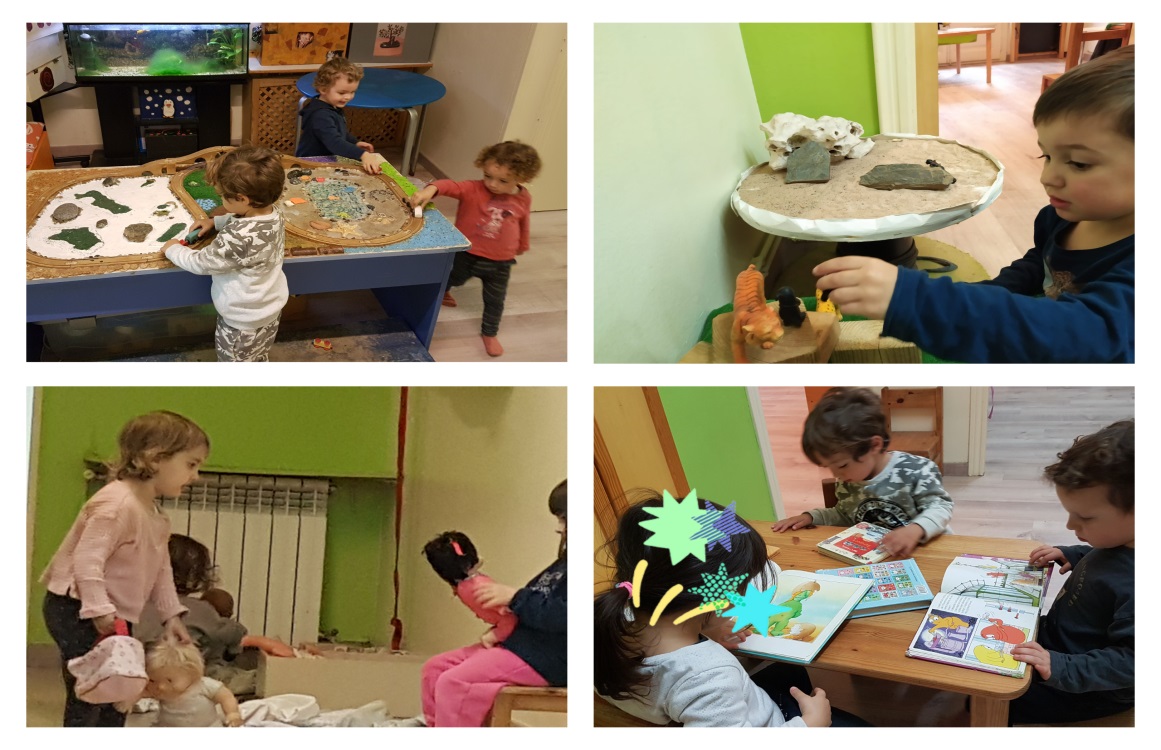 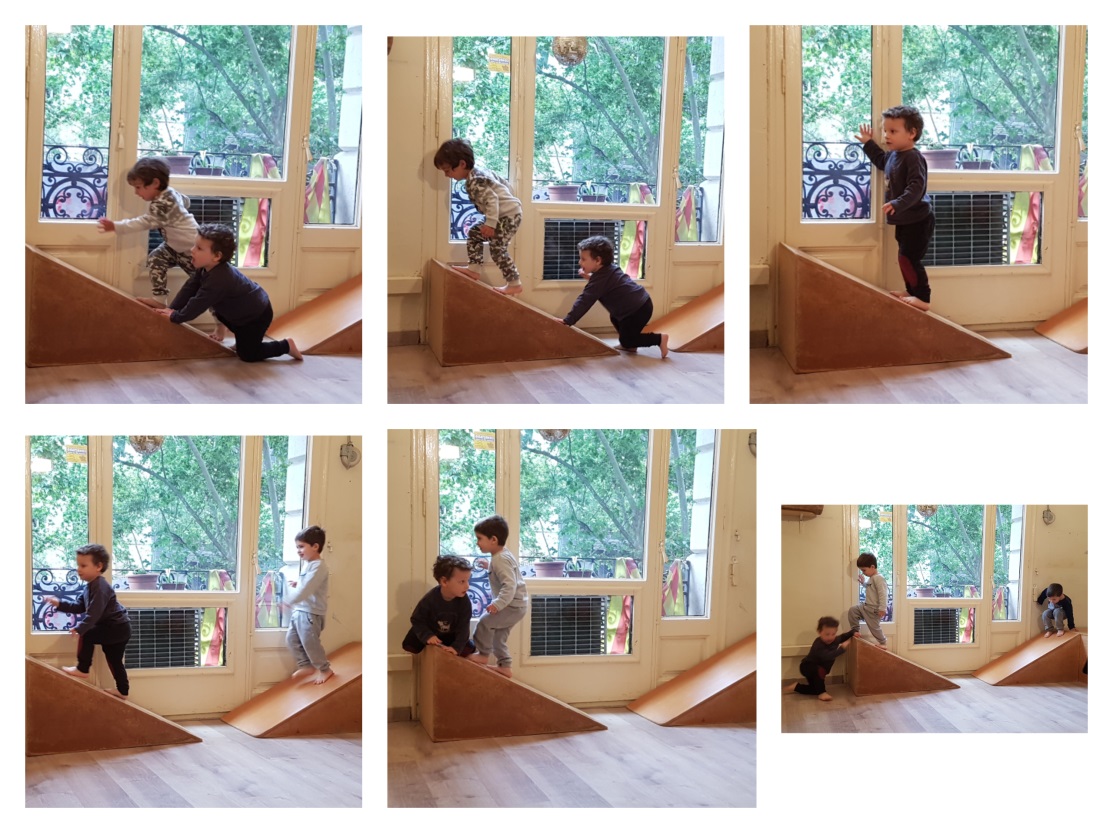 